四川旭虹光电科技有限公司关于刘再进同志申报天府创新领军人才的公示收藏 按照四川省科学技术厅《关于做好2019年“天府万人计划”天府创新领军人才等3个项目申报推荐工作的通知》的相关规定，现将我公司刘再进同志申报2019年“天府万人计划”天府创新领军人才进行公示。公示时间为3个工作日，自2019年6月12日至14日。任何单位或个人若对项目有异议,可在公示期内以书面形式向四川旭虹光电科技有限公司人力行政部提出，并提供必要的证明材料。为便于核实查证，确保实事求是、客观公正地处理异议，提出异议的单位或个人应当表明真实身份。以单位名义提出异议的，须在书面材料上加盖本单位公章；个人提出异议的，须签署本人真实姓名，并提供有效联系方式。超出期限的异议不予受理。特此公示。联系方式：四川旭虹光电科技有限公司人力行政部联系人：刘丽娟电  话：0816-2824111-8114地 址：绵阳市经开区涪滨路北段177号邮政编码：621011 附件：公示内容《“天府万人计划”申报书》                                             编号          “天府万人计划”申报书 (天府创新领军人才)四川省人才工作领导小组办公室制申 报 人刘再进工作单位四川旭虹光电科技有限公司推荐单位(地区)绵阳市专业领域无机非金属材料专业方向玻璃联 系 人刘丽娟联系电话0816-2824111，13778019670填表时间 2019-06-13个人基本信息个人基本信息个人基本信息个人基本信息个人基本信息个人基本信息个人基本信息个人基本信息个人基本信息个人基本信息个人基本信息个人基本信息个人基本信息个人基本信息姓    名刘再进刘再进刘再进刘再进刘再进性  别性  别性  别男男男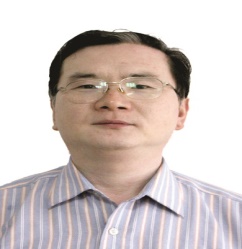 出生日期1965-02-101965-02-101965-02-101965-02-101965-02-10政治面貌政治面貌政治面貌中共党员中共党员中共党员出生地河北省石家庄市河北省石家庄市民族民族汉国籍国籍国籍中国中国中国最高学历学位本科本科毕业院校毕业院校毕业院校河北理工大学河北理工大学河北理工大学河北理工大学河北理工大学专业硅酸盐工程硅酸盐工程现任职单位名称现任职单位名称四川旭虹光电科技有限公司四川旭虹光电科技有限公司四川旭虹光电科技有限公司四川旭虹光电科技有限公司四川旭虹光电科技有限公司四川旭虹光电科技有限公司四川旭虹光电科技有限公司四川旭虹光电科技有限公司四川旭虹光电科技有限公司四川旭虹光电科技有限公司四川旭虹光电科技有限公司四川旭虹光电科技有限公司行政职务行政职务总经理总经理总经理总经理总经理总经理专业技术职称专业技术职称专业技术职称正高级工程师正高级工程师正高级工程师专业领域无机非金属材料无机非金属材料无机非金属材料无机非金属材料无机非金属材料无机非金属材料无机非金属材料专业方向专业方向专业方向玻璃玻璃玻璃教育经历学位学位学位时间时间时间国家国家国家院校院校院校专业教育经历本科本科本科1984-09至1988-071984-09至1988-071984-09至1988-07中国中国中国唐山工程技术学院（现河北理工大学）唐山工程技术学院（现河北理工大学）唐山工程技术学院（现河北理工大学）硅酸盐工程教育经历教育经历教育经历教育经历工作经历职务职务职务时间时间时间国家国家国家单位单位单位单位工作经历总经理总经理总经理2016-06至2019-062016-06至2019-062016-06至2019-06中国中国中国四川旭虹光电科技有限公司四川旭虹光电科技有限公司四川旭虹光电科技有限公司四川旭虹光电科技有限公司工作经历责任者责任者责任者2008-03至2012-072008-03至2012-072008-03至2012-07中国中国中国北京松下照明光源有限公司天津分公司北京松下照明光源有限公司天津分公司北京松下照明光源有限公司天津分公司北京松下照明光源有限公司天津分公司工作经历责任者责任者责任者2004-12至2008-032004-12至2008-032004-12至2008-03中国中国中国北京松下照明光源有限公司永清分公司北京松下照明光源有限公司永清分公司北京松下照明光源有限公司永清分公司北京松下照明光源有限公司永清分公司工作经历厂长厂长厂长1988-07至2004-121988-07至2004-121988-07至2004-12中国中国中国石家庄宝石电子集团玻管厂石家庄宝石电子集团玻管厂石家庄宝石电子集团玻管厂石家庄宝石电子集团玻管厂主要成果主要成果主要成果主要成果主要成果主要成果主要成果主要成果主要成果主要成果主要成果主要成果主要成果主要成果主要成果主要成果主要成果1.领导（参与）的具体项目1.领导（参与）的具体项目1.领导（参与）的具体项目1.领导（参与）的具体项目1.领导（参与）的具体项目1.领导（参与）的具体项目1.领导（参与）的具体项目1.领导（参与）的具体项目1.领导（参与）的具体项目1.领导（参与）的具体项目1.领导（参与）的具体项目1.领导（参与）的具体项目1.领导（参与）的具体项目1.领导（参与）的具体项目1.领导（参与）的具体项目1.领导（参与）的具体项目1.领导（参与）的具体项目起止时间项目名称项目名称项目名称项目名称经费总额经费总额经费总额经费来源经费来源担任角色及参与排名担任角色及参与排名担任角色及参与排名担任角色及参与排名担任角色及参与排名担任角色及参与排名担任角色及参与排名2016-01至2019-01高铝盖板玻璃成套技术重大科技成果转化示范项目高铝盖板玻璃成套技术重大科技成果转化示范项目高铝盖板玻璃成套技术重大科技成果转化示范项目高铝盖板玻璃成套技术重大科技成果转化示范项目659.67659.67659.67单位自筹资金+科技经费单位自筹资金+科技经费项目负责人，排名第一项目负责人，排名第一项目负责人，排名第一项目负责人，排名第一项目负责人，排名第一项目负责人，排名第一项目负责人，排名第一2.代表性论著（论文）2.代表性论著（论文）2.代表性论著（论文）2.代表性论著（论文）2.代表性论著（论文）2.代表性论著（论文）2.代表性论著（论文）2.代表性论著（论文）2.代表性论著（论文）2.代表性论著（论文）2.代表性论著（论文）2.代表性论著（论文）2.代表性论著（论文）2.代表性论著（论文）2.代表性论著（论文）2.代表性论著（论文）2.代表性论著（论文）论著（论文）名称期刊名称期刊名称期刊名称期刊名称发表时间发表时间发表时间论著（论文）作者论著（论文）作者论著（论文）作者被SCI、EI、ISTP、SSCI、CSSCI等收录情况被SCI、EI、ISTP、SSCI、CSSCI等收录情况影响因子影响因子影响因子他引次数化学强化后玻璃应力松驰与再加热温度的对应关系《玻璃》 2018年03期《玻璃》 2018年03期《玻璃》 2018年03期《玻璃》 2018年03期2018-032018-032018-03刘再进，任书明，宫汝华，李青刘再进，任书明，宫汝华，李青刘再进，任书明，宫汝华，李青无无复合影响因子：0.154综合影响因子：0.112复合影响因子：0.154综合影响因子：0.112复合影响因子：0.154综合影响因子：0.11203D曲面玻璃市场发展趋势预测《玻璃》 2018年04期《玻璃》 2018年04期《玻璃》 2018年04期《玻璃》 2018年04期2018-042018-042018-04任书明，刘再进，宫汝华，李青任书明，刘再进，宫汝华，李青任书明，刘再进，宫汝华，李青无无复合影响因子：0.154综合影响因子：0.112复合影响因子：0.154综合影响因子：0.112复合影响因子：0.154综合影响因子：0.1120全面屏手机发展现状及展望《玻璃》 2018年04期《玻璃》 2018年04期《玻璃》 2018年04期《玻璃》 2018年04期2018-052018-052018-05刘再进，任书明，宫汝华，李青刘再进，任书明，宫汝华，李青刘再进，任书明，宫汝华，李青无无复合影响因子：0.154综合影响因子：0.112复合影响因子：0.154综合影响因子：0.112复合影响因子：0.154综合影响因子：0.11213.授权专利3.授权专利3.授权专利3.授权专利3.授权专利3.授权专利3.授权专利3.授权专利3.授权专利3.授权专利3.授权专利3.授权专利3.授权专利3.授权专利3.授权专利3.授权专利3.授权专利专利名称专利名称专利名称专利名称专利号专利号专利类别专利类别专利类别专利所有者（排序）专利所有者（排序）专利所有者（排序）专利所有者（排序）专利所有者（排序）专利所有者（排序）授权国家授权国家一种高铝高钠盖板玻璃一种高铝高钠盖板玻璃一种高铝高钠盖板玻璃一种高铝高钠盖板玻璃ZL201410401193.1ZL201410401193.1发明专利发明专利发明专利"四川旭虹光电科技有限公司 东旭集团有限公司""四川旭虹光电科技有限公司 东旭集团有限公司""四川旭虹光电科技有限公司 东旭集团有限公司""四川旭虹光电科技有限公司 东旭集团有限公司""四川旭虹光电科技有限公司 东旭集团有限公司""四川旭虹光电科技有限公司 东旭集团有限公司"中国中国电子显示设备用高强度保护玻璃板电子显示设备用高强度保护玻璃板电子显示设备用高强度保护玻璃板电子显示设备用高强度保护玻璃板ZL201510559045.7ZL201510559045.7发明专利发明专利发明专利"四川旭虹光电科技有限公司 东旭集团有限公司""四川旭虹光电科技有限公司 东旭集团有限公司""四川旭虹光电科技有限公司 东旭集团有限公司""四川旭虹光电科技有限公司 东旭集团有限公司""四川旭虹光电科技有限公司 东旭集团有限公司""四川旭虹光电科技有限公司 东旭集团有限公司"中国中国一种对光伏玻璃熔窑池壁进行冷却的系统一种对光伏玻璃熔窑池壁进行冷却的系统一种对光伏玻璃熔窑池壁进行冷却的系统一种对光伏玻璃熔窑池壁进行冷却的系统ZL201720767348.2ZL201720767348.2实用新型实用新型实用新型四川旭虹光电科技有限公司四川旭虹光电科技有限公司四川旭虹光电科技有限公司四川旭虹光电科技有限公司四川旭虹光电科技有限公司四川旭虹光电科技有限公司中国中国熔窑池壁水包及光伏玻璃熔窑池壁熔窑池壁水包及光伏玻璃熔窑池壁熔窑池壁水包及光伏玻璃熔窑池壁熔窑池壁水包及光伏玻璃熔窑池壁ZL201720710014.1ZL201720710014.1实用新型实用新型实用新型四川旭虹光电科技有限公司四川旭虹光电科技有限公司四川旭虹光电科技有限公司四川旭虹光电科技有限公司四川旭虹光电科技有限公司四川旭虹光电科技有限公司中国中国一种玻璃收缩率的测试方法一种玻璃收缩率的测试方法一种玻璃收缩率的测试方法一种玻璃收缩率的测试方法ZL201810647939.5ZL201810647939.5发明专利发明专利发明专利四川旭虹光电科技有限公司四川旭虹光电科技有限公司四川旭虹光电科技有限公司四川旭虹光电科技有限公司四川旭虹光电科技有限公司四川旭虹光电科技有限公司中国中国4.获国家或省（部）级奖励情况4.获国家或省（部）级奖励情况4.获国家或省（部）级奖励情况4.获国家或省（部）级奖励情况4.获国家或省（部）级奖励情况4.获国家或省（部）级奖励情况4.获国家或省（部）级奖励情况4.获国家或省（部）级奖励情况4.获国家或省（部）级奖励情况4.获国家或省（部）级奖励情况4.获国家或省（部）级奖励情况4.获国家或省（部）级奖励情况4.获国家或省（部）级奖励情况4.获国家或省（部）级奖励情况4.获国家或省（部）级奖励情况4.获国家或省（部）级奖励情况4.获国家或省（部）级奖励情况奖项（荣誉称号）名称奖项（荣誉称号）名称奖项（荣誉称号）名称授予单位授予单位授予单位授予单位获奖者（排序）获奖者（排序）获奖者（排序）获奖者（排序）获奖者（排序）获奖者（排序）获奖者（排序）时间时间时间四川省科技进步一等奖四川省科技进步一等奖四川省科技进步一等奖四川省人民政府四川省人民政府四川省人民政府四川省人民政府李青、李兆廷、任书明、田英良、陈发伟、孙诗兵、刘再进、王丽红、王卓卿、宫汝华李青、李兆廷、任书明、田英良、陈发伟、孙诗兵、刘再进、王丽红、王卓卿、宫汝华李青、李兆廷、任书明、田英良、陈发伟、孙诗兵、刘再进、王丽红、王卓卿、宫汝华李青、李兆廷、任书明、田英良、陈发伟、孙诗兵、刘再进、王丽红、王卓卿、宫汝华李青、李兆廷、任书明、田英良、陈发伟、孙诗兵、刘再进、王丽红、王卓卿、宫汝华李青、李兆廷、任书明、田英良、陈发伟、孙诗兵、刘再进、王丽红、王卓卿、宫汝华李青、李兆廷、任书明、田英良、陈发伟、孙诗兵、刘再进、王丽红、王卓卿、宫汝华2016-042016-042016-04国家科技进步二等奖国家科技进步二等奖国家科技进步二等奖中华人民共和国国务院中华人民共和国国务院中华人民共和国国务院中华人民共和国国务院任书明，刘再进，田英良，陈发伟，宫汝华，王卓卿，李俊锋，王耀君，张克 俭，李利升任书明，刘再进，田英良，陈发伟，宫汝华，王卓卿，李俊锋，王耀君，张克 俭，李利升任书明，刘再进，田英良，陈发伟，宫汝华，王卓卿，李俊锋，王耀君，张克 俭，李利升任书明，刘再进，田英良，陈发伟，宫汝华，王卓卿，李俊锋，王耀君，张克 俭，李利升任书明，刘再进，田英良，陈发伟，宫汝华，王卓卿，李俊锋，王耀君，张克 俭，李利升任书明，刘再进，田英良，陈发伟，宫汝华，王卓卿，李俊锋，王耀君，张克 俭，李利升任书明，刘再进，田英良，陈发伟，宫汝华，王卓卿，李俊锋，王耀君，张克 俭，李利升2018-122018-122018-125.学术、技术组织任职情况5.学术、技术组织任职情况5.学术、技术组织任职情况5.学术、技术组织任职情况5.学术、技术组织任职情况5.学术、技术组织任职情况5.学术、技术组织任职情况5.学术、技术组织任职情况5.学术、技术组织任职情况5.学术、技术组织任职情况5.学术、技术组织任职情况5.学术、技术组织任职情况5.学术、技术组织任职情况5.学术、技术组织任职情况5.学术、技术组织任职情况5.学术、技术组织任职情况5.学术、技术组织任职情况名称名称职务职务职务职务职务起始时间起始时间起始时间起始时间起始时间终止时间终止时间终止时间终止时间终止时间无无无无无无无主要业绩及成果评价1、攻克了PDP玻璃基板划伤、厚薄差、翘曲度等关键技术性能指标，提升了ITO镀膜生产线及精加工生产线洁净化管理质量，从而提升了产品良品率，使得产品顺利通过客户认证，并形成批量销售。主持建成了国内第一条PDP玻璃生产线，打破了国外垄断，填补了国内空白。
2、在国内首次提出窑炉采用全放水方式进行玻璃液的置换方案，并成功在同一窑炉内将PDP玻璃料方置换为超薄高铝硅盖板玻璃料方，为企业高铝硅盖板玻璃的研发打下了坚实基础。
3、攻克了高强超薄铝硅酸盐触控屏玻璃基板产品颜色、翘曲度、钢化性能等关键技术指标，提升了产品质量，使得产品顺利通过下游客户单位认证并形成批量销售。
4、提出增加流道垂直搅拌方案并实施成功，显著提高铝硅玻璃的均匀性，在国内尚属首例。
5、是实用新型专利 ZL201420460341.2“一种新型的槽内监控设备”、 ZL201420459149.1“一种新型的清理流量闸板的工具”、ZL201420459152.3“一种改良后的池壁风嘴”的主要发明人之一。是发明专利“ZL201410401193.1一种高铝高钠盖板玻璃”、“ZL201510559045.7电子显示设备用高强度保护玻璃板”的主要发明人
6、科技成果“基于浮法工艺生产高强超薄铝硅酸盐触控屏玻璃成套技术开发及产业化”项目主要完成人之一，主要负责项目的物理澄清工艺与装置开发,成果已通过四川省科技成果鉴定，此项成果于2015年由绵阳市科技局推荐为四川省科技进步奖一等奖。
7、科技成果“高强超薄浮法铝硅酸盐屏幕保护玻璃规模化生产成套技术与应用开发”主要负责利用物理和数值模拟结果，设计和确定鼓泡位置、鼓泡点数量，开发相应的鼓泡和配套的控制装置，参与“双热点熔化工艺”控制软件的开发，作为第二完成人获2018年度国家科技进步二等奖。
刘再进先生率领四川旭虹光电科技有限公司团队，实现了国内第一条高铝盖板玻璃生产线批量化生产，由于高强超薄铝硅酸盐屏幕保护玻璃是电子信息显示产业关键基础材料，其成套技术与设备被国外著名公司封锁与垄断，且提前专利布局设置了技术壁垒，企图长期霸占中国产品市场，赚取高额利润。为改变受制于人的被动局面，该项目立足自主创新，成功突破制备屏幕保护玻璃关键技术难题，取得多项技术成果。开发出具有自主知识产权的屏幕保护玻璃组成及配方、攻克了高氧化铝含量玻璃的高温高粘熔制、澄清、拉薄成形等系列技术，开发了高效长寿命抑菌化学强化工艺。形成的屏幕保护玻璃工业化成套制备技术及装备，在我国建成首条年产1000万平米生产线，稳定量产高端屏幕保护所需系列玻璃产品，其整体技术、性能与质量达到国外著名公司同类产品的先进水平。打破国外技术封锁与市场垄断，产品已向华为、小米、欧菲光、伯恩等国内35家知名企业稳定供货，并批量出口韩国LG 公司。光电行业协会统计资料表明，该项目目前国内市场占有率第一、世界第二，仅次于美国康宁公司。近三年新增销售额35.99亿元，新增利润3.41亿元，为产业链下游企业节汇约21.8亿美元，经济和社会效益十分显著。该项目彻底改变了屏幕保护玻璃市场格局，提升了国内企业的核心竞争力，对推动国家电子信息产业健康良性发展做出重要贡献。入选后工作发展计划未来五年计划将完成以下十二个课题：
1、3D盖板玻璃热压成形技术开发；
2、玻璃窑炉热补技术研究；
3、锡槽精确降温工艺开发；
4、3D玻璃保护气体流量精确控制技术开发；
5、光热发电玻璃研发；
6、高铝高钠盖板玻璃高抗跌落性能提升研究；
7、玻璃透光率影响因素的研究；
8、3D车载曲面玻璃热弯设备开发；
9、3D车载曲面玻璃新型抛光设备开发；
10、曲面玻璃3D打印技术开发；
11、曲面玻璃产线自动化研究；
12、曲面玻璃能源自动化监控研究。
拟解决的技术难题：
1、适合多段强化工工艺的玻璃配方；
2、大幅度热弯工艺；
3、有源强化工艺参数、无源强化工艺参数、多段分步强化工艺技术；
4、曲面玻璃工艺流程、控制参数、制程指标。
预期实现成果：
开发出锂铝硅耐摔高强度玻璃、AG玻璃、柔性玻璃，并实现产业化。本人郑重承诺，以上信息均真实有效。申报人签字：                                                    年   月   日成果转化单位意见刘再进先生的创新成果已在四川旭虹光电科技有限公司实现了转化，项目总投资约2-亿元，实现了国内第一条高铝盖板玻璃生产线批量化生产，由于高强超薄铝硅酸盐屏幕保护玻璃是电子信息显示产业关键基础材料，其成套技术与设备被国外著名公司封锁与垄断，且提前专利布局设置了技术壁垒，企图长期霸占中国产品市场，赚取高额利润。为改变受制于人的被动局面，该项目立足自主创新，成功突破制备屏幕保护玻璃关键技术难题，取得多项技术成果。开发出具有自主知识产权的屏幕保护玻璃组成及配方、攻克了高氧化铝含量玻璃的高温高粘熔制、澄清、拉薄成形等系列技术，开发了高效长寿命抑菌化学强化工艺。形成的屏幕保护玻璃工业化成套制备技术及装备，在我国建成首条年产1000万平米生产线，稳定量产高端屏幕保护所需系列玻璃产品，其整体技术、性能与质量达到国外著名公司同类产品的先进水平。打破国外技术封锁与市场垄断，产品已向华为、小米、欧菲光、伯恩等国内35家知名企业稳定供货，并批量出口韩国LG 公司。光电行业协会统计资料表明，该项目目前国内市场占有率第一、世界第二，仅次于美国康宁公司。近三年新增销售额35.99亿元，新增利润3.41亿元，为产业链下游企业节汇约21.8亿美元，经济和社会效益十分显著。该项目彻底改变了屏幕保护玻璃市场格局，提升了国内企业的核心竞争力，对推动国家电子信息产业健康良性发展做出重要贡献。其他个人信息其他个人信息其他个人信息其他个人信息其他个人信息其他个人信息其他个人信息其他个人信息其他个人信息其他个人信息家庭主要成员及重要社会关系关系姓名姓名年龄国籍国籍国籍工作单位及职务工作单位及职务家庭主要成员及重要社会关系配偶戚军乐戚军乐54中国中国中国东旭集团有限公司_风控中心总经理东旭集团有限公司_风控中心总经理家庭主要成员及重要社会关系家庭主要成员及重要社会关系家庭主要成员及重要社会关系家庭主要成员及重要社会关系家庭主要成员及重要社会关系家庭主要成员及重要社会关系有效身份证件名称身份证身份证身份证有效身份证件号码有效身份证件号码310104196511184026310104196511184026310104196511184026310104196511184026住址北京北京市亦庄经济开发区泰和园四里二区一号楼3010北京北京市亦庄经济开发区泰和园四里二区一号楼3010北京北京市亦庄经济开发区泰和园四里二区一号楼3010北京北京市亦庄经济开发区泰和园四里二区一号楼3010北京北京市亦庄经济开发区泰和园四里二区一号楼3010北京北京市亦庄经济开发区泰和园四里二区一号楼3010北京北京市亦庄经济开发区泰和园四里二区一号楼3010北京北京市亦庄经济开发区泰和园四里二区一号楼3010北京北京市亦庄经济开发区泰和园四里二区一号楼3010联系电话固定电话固定电话010-83978866010-83978866010-83978866010-83978866手机号码手机号码13722651921电子邮件888.cnvip@163.com888.cnvip@163.com888.cnvip@163.com888.cnvip@163.com888.cnvip@163.com888.cnvip@163.com888.cnvip@163.com888.cnvip@163.com888.cnvip@163.com备注无无无无无无无无无